Publicado en México CDMX el 19/08/2019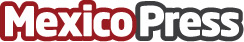 Michelle Renaud reafirma: "La reina soy yo" La actriz está de manteles largos ya que próximamente estrenará la teleserie, "La reina soy yo" por las estrellasDatos de contacto:Marilyn Montero S.5524193736Nota de prensa publicada en: https://www.mexicopress.com.mx/michelle-renaud-reafirma-la-reina-soy-yo_1 Categorías: Internacional Sociedad Televisión y Radio Entretenimiento Querétaro Ciudad de México http://www.mexicopress.com.mx